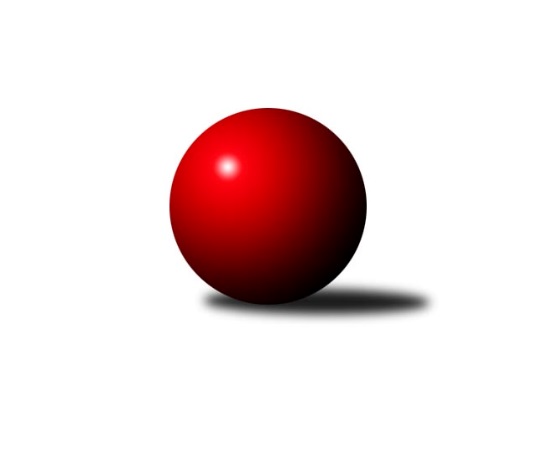 Č.21Ročník 2014/2015	28.3.2015Nejlepšího výkonu v tomto kole: 3297 dosáhlo družstvo: TJ Blatná3.KLM A 2014/2015Výsledky 21. kolaSouhrnný přehled výsledků:Vltavan Loučovice	- TJ Lokomotiva Cheb 	7:1	3081:2908	17.5:6.5	20.2.TJ Kovohutě Příbram 	- CB Dobřany 	7:1	3145:2830	19.0:5.0	15.3.TJ Sokol Kdyně	- TJ Jiskra Hazlov 	2:6	3189:3254	10.0:14.0	28.3.TJ Blatná	- KK Karlovy Vary	6:2	3297:3149	13.5:10.5	28.3.TJ Lokomotiva České Budějovice 	- TJ VTŽ Chomutov	1.5:6.5	3004:3119	8.0:16.0	28.3.TJ Slovan Karlovy Vary	- SK Škoda VS Plzeň 	5:3	3233:3164	14.0:10.0	28.3.Tabulka družstev:	1.	Vltavan Loučovice	21	13	1	7	100.5 : 67.5 	277.0 : 227.0 	 3133	27	2.	TJ Kovohutě Příbram	21	13	0	8	93.0 : 75.0 	273.5 : 230.5 	 3155	26	3.	TJ Blatná	21	12	1	8	90.0 : 78.0 	256.0 : 248.0 	 3137	25	4.	CB Dobřany	21	11	2	8	90.0 : 78.0 	251.0 : 253.0 	 3135	24	5.	KK Karlovy Vary	21	10	2	9	88.5 : 79.5 	252.5 : 251.5 	 3088	22	6.	TJ Jiskra Hazlov	21	10	1	10	87.0 : 81.0 	265.5 : 238.5 	 3172	21	7.	TJ Slovan Karlovy Vary	21	9	2	10	84.0 : 84.0 	243.5 : 260.5 	 3144	20	8.	TJ VTŽ Chomutov	21	10	0	11	75.5 : 92.5 	246.5 : 257.5 	 3132	20	9.	TJ Lokomotiva České Budějovice	21	8	3	10	84.5 : 83.5 	267.5 : 236.5 	 3147	19	10.	TJ Sokol Kdyně	21	9	1	11	81.5 : 86.5 	248.0 : 256.0 	 3189	19	11.	SK Škoda VS Plzeň	21	9	1	11	77.0 : 91.0 	230.0 : 274.0 	 3107	19	12.	TJ Lokomotiva Cheb	21	5	0	16	56.5 : 111.5 	213.0 : 291.0 	 3114	10Podrobné výsledky kola:	 Vltavan Loučovice	3081	7:1	2908	TJ Lokomotiva Cheb 	Radek Šlouf	131 	 140 	 139 	138	548 	 4:0 	 472 	 129	108 	 131	104	František Douša	Robert Weis	145 	 141 	 120 	130	536 	 3:1 	 502 	 123	117 	 139	123	Zdeněk Eichler	Jan Smolena	125 	 108 	 115 	129	477 	 2:2 	 485 	 122	127 	 118	118	Jiří Jaroš	Jaroslav Suchánek	116 	 134 	 121 	139	510 	 3.5:0.5 	 467 	 116	123 	 98	130	Bohumil Vyleťal	Libor Dušek	127 	 121 	 117 	136	501 	 2:2 	 497 	 122	109 	 121	145	Adolf Klepáček	Karel Jirkal	122 	 136 	 129 	122	509 	 3:1 	 485 	 102	124 	 118	141	Pavel Schubertrozhodčí: Nejlepší výkon utkání: 548 - Radek Šlouf	 TJ Kovohutě Příbram 	3145	7:1	2830	CB Dobřany 	Josef Hůda	139 	 108 	 143 	121	511 	 2:2 	 560 	 132	156 	 134	138	Martin Provazník	Luboš Řezáč *1	111 	 138 	 128 	144	521 	 2.5:1.5 	 536 	 136	134 	 128	138	Josef ml. Fišer ml.	Jaroslav Roj	131 	 141 	 134 	131	537 	 2.5:1.5 	 530 	 121	140 	 134	135	Michal Šneberger	Petr Polák	139 	 139 	 138 	140	556 	 4:0 	 524 	 136	128 	 135	125	Josef st. Fišer	Tomáš Číž	110 	 138 	 130 	125	503 	 4:0 	 462 	 97	121 	 126	118	Jan Kamír	Oldřich Hendl	122 	 126 	 133 	136	517 	 4:0 	 218 	 	116 	 102		Jan Koubskýrozhodčí: střídání: *1 od 84. hodu David HošekNejlepší výkon utkání: 560 - Martin Provazník	 TJ Sokol Kdyně	3189	2:6	3254	TJ Jiskra Hazlov 	Václav Kuželík ml.	145 	 140 	 136 	118	539 	 2:2 	 563 	 149	134 	 116	164	Miroslav Repčík	Tomáš Timura	136 	 149 	 148 	138	571 	 3:1 	 536 	 151	122 	 126	137	Matěj Novák	Michael Kotal	130 	 125 	 141 	115	511 	 1:3 	 528 	 140	139 	 122	127	Vladimír Veselý st.	Jiří Benda st.	129 	 144 	 121 	143	537 	 1:3 	 567 	 140	143 	 128	156	Petr Haken	David Machálek	136 	 132 	 141 	132	541 	 2:2 	 517 	 140	122 	 122	133	Ota Maršát st.	Jindřich Dvořák	119 	 130 	 115 	126	490 	 1:3 	 543 	 141	135 	 142	125	Stanislav Novákrozhodčí: Nejlepší výkon utkání: 571 - Tomáš Timura	 TJ Blatná	3297	6:2	3149	KK Karlovy Vary	Luboš Lis	135 	 149 	 151 	154	589 	 4:0 	 514 	 122	112 	 140	140	Pavel Boháč	Jiří Vaňata	136 	 141 	 127 	140	544 	 2.5:1.5 	 537 	 120	124 	 153	140	Libor Kupka	Miloš Rozhoň	123 	 112 	 142 	140	517 	 1:3 	 524 	 130	130 	 149	115	Jan Vank	Jiří Vokurka	126 	 149 	 164 	124	563 	 2:2 	 498 	 128	122 	 119	129	Petr Čolák	Evžen Cígl	158 	 144 	 140 	133	575 	 3:1 	 543 	 142	128 	 117	156	Josef Ženíšek	Jan Kobliha	126 	 139 	 129 	115	509 	 1:3 	 533 	 132	156 	 135	110	Václav Kryslrozhodčí: Nejlepší výkon utkání: 589 - Luboš Lis	 TJ Lokomotiva České Budějovice 	3004	1.5:6.5	3119	TJ VTŽ Chomutov	Martin Voltr	128 	 162 	 128 	127	545 	 3.5:0.5 	 507 	 128	141 	 123	115	Arnošt Filo	Václav ml. Klojda ml.	133 	 134 	 100 	117	484 	 2:2 	 484 	 116	121 	 119	128	Stanislav ml. Šmíd ml. *1	Zdeněk Kamiš	123 	 128 	 127 	121	499 	 0.5:3.5 	 527 	 132	141 	 127	127	Stanislav st. Šmíd st.	Jan Sýkora	127 	 118 	 124 	136	505 	 1:3 	 530 	 139	128 	 128	135	Robert st. Suchomel st.	Jiří Reban	128 	 117 	 126 	119	490 	 0:4 	 520 	 137	127 	 135	121	Zbyněk Vytiska	Lukáš Klojda	134 	 117 	 112 	118	481 	 1:3 	 551 	 127	137 	 149	138	Stanislav Radarozhodčí: střídání: *1 od 61. hodu Ondřej ŠmídNejlepší výkon utkání: 551 - Stanislav Rada	 TJ Slovan Karlovy Vary	3233	5:3	3164	SK Škoda VS Plzeň 	František Průša	162 	 138 	 114 	143	557 	 2:2 	 561 	 139	154 	 135	133	Milan Findejs	Miroslav Handšuh	129 	 124 	 146 	138	537 	 2:2 	 547 	 127	140 	 139	141	Martin Vít	Tomáš Beck st.	150 	 145 	 143 	116	554 	 3:1 	 533 	 148	137 	 115	133	Milan Vicher	Petr Beseda	128 	 135 	 122 	127	512 	 1:3 	 534 	 141	111 	 134	148	Milan Vrabec	Václav Hlaváč st.	120 	 140 	 137 	115	512 	 2:2 	 494 	 123	130 	 116	125	Petr Sachunský	Pavel Staša	144 	 151 	 124 	142	561 	 4:0 	 495 	 123	122 	 123	127	Josef Šnajdrrozhodčí: Nejlepšího výkonu v tomto utkání: 561 kuželek dosáhli: Milan Findejs, Pavel StašaPořadí jednotlivců:	jméno hráče	družstvo	celkem	plné	dorážka	chyby	poměr kuž.	Maximum	1.	Ladislav Lipták 	TJ Lokomotiva Cheb 	563.13	378.1	185.1	2.4	7/10	(599)	2.	Josef ml. Fišer  ml.	CB Dobřany 	555.67	365.5	190.2	2.4	10/10	(605)	3.	Tomáš Pavlík 	TJ Slovan Karlovy Vary	550.22	366.5	183.7	2.6	8/9	(601)	4.	Jaroslav Roj 	TJ Kovohutě Příbram 	545.14	357.6	187.5	1.9	8/9	(567)	5.	Evžen Cígl 	TJ Blatná	544.81	356.6	188.3	2.9	8/9	(591)	6.	Václav Hlaváč  st.	TJ Slovan Karlovy Vary	542.81	362.9	179.9	2.7	9/9	(573)	7.	Martin Voltr 	TJ Lokomotiva České Budějovice 	542.53	356.1	186.4	2.3	10/10	(601)	8.	Michael Kotal 	TJ Sokol Kdyně	541.17	364.0	177.2	3.7	8/10	(578)	9.	Jiří Nováček 	TJ Lokomotiva Cheb 	540.73	366.6	174.2	3.6	7/10	(598)	10.	Petr Polák 	TJ Kovohutě Příbram 	537.97	361.2	176.8	3.6	8/9	(577)	11.	David Machálek 	TJ Sokol Kdyně	537.79	356.4	181.3	2.9	9/10	(587)	12.	Stanislav Novák 	TJ Jiskra Hazlov 	537.66	355.1	182.6	3.4	9/10	(598)	13.	Pavel Černý 	TJ Lokomotiva České Budějovice 	537.31	365.5	171.8	4.2	7/10	(563)	14.	Oldřich Hendl 	TJ Kovohutě Příbram 	536.84	357.4	179.5	2.9	9/9	(582)	15.	Karel Jirkal 	Vltavan Loučovice	536.33	355.2	181.2	2.9	10/10	(584)	16.	Michael Wittwar 	TJ Jiskra Hazlov 	536.07	358.4	177.7	3.8	8/10	(584)	17.	Martin Provazník 	CB Dobřany 	535.67	357.8	177.9	3.6	10/10	(572)	18.	František Průša 	TJ Slovan Karlovy Vary	533.52	351.9	181.6	4.9	8/9	(567)	19.	Petr Haken 	TJ Jiskra Hazlov 	533.10	355.2	177.9	4.0	10/10	(583)	20.	Zdeněk Kamiš 	TJ Lokomotiva České Budějovice 	532.70	357.8	174.9	3.6	10/10	(573)	21.	Radek Šlouf 	Vltavan Loučovice	532.18	362.5	169.7	3.9	7/10	(571)	22.	Ota Maršát  st.	TJ Jiskra Hazlov 	531.59	364.6	167.0	4.5	10/10	(570)	23.	Jiří Benda  st.	TJ Sokol Kdyně	531.22	359.3	172.0	4.2	9/10	(609)	24.	Tomáš Beck  st.	TJ Slovan Karlovy Vary	530.92	356.6	174.3	4.4	8/9	(589)	25.	Jiří Zenefels 	TJ Sokol Kdyně	530.53	360.3	170.2	4.7	9/10	(588)	26.	Stanislav ml. Šmíd  ml.	TJ VTŽ Chomutov	530.29	362.7	167.6	4.9	9/10	(566)	27.	Luboš Lis 	TJ Blatná	530.03	354.4	175.6	4.2	8/9	(589)	28.	Robert st. Suchomel  st.	TJ VTŽ Chomutov	528.19	357.2	171.0	6.1	9/10	(576)	29.	Matěj Novák 	TJ Jiskra Hazlov 	527.44	356.7	170.7	5.4	8/10	(562)	30.	Miloš Rozhoň 	TJ Blatná	527.11	367.7	159.4	7.4	6/9	(557)	31.	Václav Krysl 	KK Karlovy Vary	526.99	356.0	170.9	4.9	10/10	(611)	32.	Jan Kobliha 	TJ Blatná	526.63	349.3	177.3	4.1	9/9	(566)	33.	Jiří Vokurka 	TJ Blatná	526.45	356.8	169.6	4.5	8/9	(592)	34.	Josef Šnajdr 	SK Škoda VS Plzeň 	526.25	348.5	177.8	6.3	7/10	(583)	35.	Tomáš Timura 	TJ Sokol Kdyně	526.17	354.1	172.1	4.8	7/10	(578)	36.	Stanislav Rada 	TJ VTŽ Chomutov	525.81	359.0	166.8	6.0	7/10	(554)	37.	Luboš Řezáč 	TJ Kovohutě Příbram 	525.50	351.8	173.7	5.8	8/9	(570)	38.	Libor Dušek 	Vltavan Loučovice	525.38	357.0	168.3	5.1	10/10	(577)	39.	Lukáš Klojda 	TJ Lokomotiva České Budějovice 	525.03	349.7	175.4	5.4	9/10	(575)	40.	Jakub Solfronk 	SK Škoda VS Plzeň 	524.90	361.5	163.4	6.2	8/10	(575)	41.	Arnošt Filo 	TJ VTŽ Chomutov	524.88	352.3	172.6	4.1	10/10	(551)	42.	Martin Vít 	SK Škoda VS Plzeň 	524.86	355.2	169.7	4.4	7/10	(579)	43.	Zdeněk Eichler 	TJ Lokomotiva Cheb 	524.40	350.1	174.3	5.2	10/10	(578)	44.	Tomáš Číž 	TJ Kovohutě Příbram 	524.34	351.5	172.8	6.3	7/9	(552)	45.	Jan Sýkora 	TJ Lokomotiva České Budějovice 	524.24	348.5	175.8	4.6	10/10	(566)	46.	Jaroslav Suchánek 	Vltavan Loučovice	522.73	355.8	166.9	5.7	9/10	(561)	47.	Zbyněk Vytiska 	TJ VTŽ Chomutov	521.68	355.3	166.4	4.8	10/10	(579)	48.	Josef Hůda 	TJ Kovohutě Příbram 	521.39	358.3	163.1	5.3	6/9	(562)	49.	Jiří Vaňata 	TJ Blatná	520.65	357.4	163.2	4.6	8/9	(574)	50.	Jan Vank 	KK Karlovy Vary	520.17	355.6	164.6	3.2	10/10	(581)	51.	Josef Ženíšek 	KK Karlovy Vary	519.18	350.9	168.2	4.0	10/10	(585)	52.	Jan Smolena 	Vltavan Loučovice	519.00	346.3	172.7	5.5	9/10	(577)	53.	Jan Kubík 	TJ Lokomotiva Cheb 	516.86	350.3	166.6	4.9	8/10	(544)	54.	Michal Šneberger 	CB Dobřany 	516.72	354.1	162.6	5.6	10/10	(560)	55.	David Hošek 	TJ Kovohutě Příbram 	516.48	352.7	163.8	4.0	8/9	(555)	56.	Milan Vrabec 	SK Škoda VS Plzeň 	516.44	351.8	164.6	6.6	8/10	(574)	57.	Josef Gondek 	Vltavan Loučovice	515.94	346.6	169.4	5.1	10/10	(566)	58.	Jan Lommer 	TJ Sokol Kdyně	515.81	354.4	161.5	7.6	8/10	(551)	59.	Josef st. Fišer 	CB Dobřany 	515.64	355.8	159.9	6.9	7/10	(548)	60.	Radek Kneř 	CB Dobřany 	515.38	347.0	168.4	6.8	7/10	(550)	61.	Petr Sachunský 	SK Škoda VS Plzeň 	514.98	351.0	164.0	5.9	9/10	(576)	62.	Petr Čolák 	KK Karlovy Vary	511.77	348.1	163.7	6.4	9/10	(571)	63.	Vladimír Veselý  st.	TJ Jiskra Hazlov 	510.53	349.8	160.7	7.6	9/10	(561)	64.	Pavel Boháč 	KK Karlovy Vary	510.23	338.1	172.2	4.9	10/10	(579)	65.	Pavel Staša 	TJ Slovan Karlovy Vary	509.88	348.3	161.6	5.4	8/9	(567)	66.	František Douša 	TJ Lokomotiva Cheb 	509.64	346.7	163.0	6.0	9/10	(554)	67.	Jiří Hojsák 	TJ Slovan Karlovy Vary	508.82	346.4	162.5	7.8	8/9	(557)	68.	Jan Sázel 	KK Karlovy Vary	504.75	343.0	161.8	6.5	7/10	(557)	69.	Bohumil Vyleťal 	TJ Lokomotiva Cheb 	504.09	346.8	157.3	8.1	10/10	(551)	70.	Jan Koubský 	CB Dobřany 	500.47	335.1	165.3	5.5	10/10	(569)	71.	Vít Kobliha 	TJ Blatná	495.18	340.3	154.9	9.5	7/9	(527)		Václav Kuželík  ml.	TJ Sokol Kdyně	563.76	365.4	198.4	3.2	5/10	(586)		Jiří Reban 	TJ Lokomotiva České Budějovice 	538.67	366.1	172.6	9.3	3/10	(554)		Milan Hejbal 	TJ Lokomotiva České Budějovice 	535.00	348.0	187.0	3.0	1/10	(535)		Petr Rajlich 	TJ Lokomotiva Cheb 	534.50	348.5	186.0	3.0	2/10	(542)		Miroslav Repčík 	TJ Jiskra Hazlov 	533.79	359.8	174.0	5.2	6/10	(606)		Oldřich Kučera 	SK Škoda VS Plzeň 	533.00	358.0	175.0	5.0	1/10	(533)		Jindřich Dvořák 	TJ Sokol Kdyně	532.67	354.1	178.6	3.9	6/10	(571)		Pavel Říhánek 	SK Škoda VS Plzeň 	530.74	358.3	172.5	3.2	6/10	(578)		Václav ml. Klojda  ml.	TJ Lokomotiva České Budějovice 	529.25	349.0	180.3	3.8	4/10	(555)		Václav Šefl 	TJ Kovohutě Příbram 	529.00	369.0	160.0	7.0	1/9	(529)		Ondřej Musil 	CB Dobřany 	527.89	359.8	168.1	7.1	3/10	(561)		Jaroslav Kutil 	TJ Sokol Kdyně	527.00	363.0	164.0	3.0	1/10	(527)		Stanislav st. Šmíd  st.	TJ VTŽ Chomutov	525.52	352.9	172.6	4.5	6/10	(556)		Miroslav Handšuh 	TJ Slovan Karlovy Vary	525.50	358.5	167.0	7.0	1/9	(537)		Tomáš Fryč 	CB Dobřany 	525.00	377.0	148.0	8.0	1/10	(525)		Milan Vicher 	SK Škoda VS Plzeň 	523.00	346.5	176.5	4.5	2/10	(533)		Martin Trakal 	KK Karlovy Vary	522.00	354.5	167.5	7.0	2/10	(565)		Dobromil Köriš 	TJ Blatná	520.67	352.1	168.6	5.8	3/9	(533)		Ondřej Šmíd 	TJ VTŽ Chomutov	520.30	349.4	170.9	5.3	5/10	(550)		Ladislav Filek 	SK Škoda VS Plzeň 	518.86	351.4	167.4	5.5	6/10	(568)		Milan Findejs 	SK Škoda VS Plzeň 	518.67	355.3	163.3	6.3	6/10	(562)		Milan Bek 	CB Dobřany 	517.11	353.3	163.9	8.5	6/10	(550)		Petr Hájek 	TJ Jiskra Hazlov 	516.00	356.0	160.0	2.0	1/10	(516)		Roman Köriš 	TJ Blatná	513.00	343.0	170.0	9.0	1/9	(513)		Jiří Šlajer 	SK Škoda VS Plzeň 	512.87	347.6	165.3	6.6	3/10	(546)		Adolf Klepáček 	TJ Lokomotiva Cheb 	510.25	357.8	152.5	9.0	4/10	(528)		Libor Kupka 	KK Karlovy Vary	509.25	354.5	154.8	9.5	4/10	(560)		Jan Weigert 	TJ Kovohutě Příbram 	507.00	345.0	162.0	6.0	2/9	(513)		Jiří Dohnal 	TJ Sokol Kdyně	504.00	326.0	178.0	7.0	1/10	(504)		Filip Prokeš 	TJ VTŽ Chomutov	501.00	338.0	163.0	10.6	5/10	(528)		Václav Šnajdr 	KK Karlovy Vary	500.00	352.0	148.0	7.0	1/10	(500)		Tomáš Zetek 	TJ Lokomotiva České Budějovice 	498.67	352.5	146.2	9.0	4/10	(516)		Robert Weis 	Vltavan Loučovice	496.46	343.1	153.3	8.6	4/10	(536)		Václav Strnad 	TJ Lokomotiva Cheb 	496.00	358.0	138.0	9.5	2/10	(506)		Martin Jirkal 	Vltavan Loučovice	495.00	336.0	159.0	8.0	2/10	(514)		Petr Beseda 	TJ Slovan Karlovy Vary	494.71	340.9	153.9	8.8	5/9	(558)		Václav Čechura 	KK Karlovy Vary	493.75	349.0	144.8	7.3	2/10	(504)		Bedřich Vondruš 	TJ Lokomotiva České Budějovice 	491.50	347.0	144.5	11.0	2/10	(505)		Pavel Weigert 	TJ Kovohutě Příbram 	490.00	359.0	131.0	11.0	1/9	(490)		Karel Majner 	SK Škoda VS Plzeň 	486.50	343.5	143.0	11.5	2/10	(493)		Petr Kříž 	TJ Kovohutě Příbram 	484.00	338.0	146.0	8.5	2/9	(490)		Tomáš Reban 	TJ Lokomotiva České Budějovice 	484.00	338.0	146.0	9.0	1/10	(484)		Tomáš Polánský 	TJ Lokomotiva České Budějovice 	483.00	345.0	138.0	7.0	1/10	(483)		Pavel Schubert 	TJ Lokomotiva Cheb 	482.00	335.0	147.0	6.5	2/10	(485)		Václav Klojda  st.	TJ Lokomotiva České Budějovice 	477.60	343.3	134.4	13.3	5/10	(519)		Jiří Jaroš 	TJ Lokomotiva Cheb 	475.67	345.7	130.0	13.0	3/10	(511)		Miloslav Kolařík 	SK Škoda VS Plzeň 	468.00	332.0	136.0	17.0	1/10	(468)		Jan Kamír 	CB Dobřany 	462.00	318.0	144.0	12.0	1/10	(462)Sportovně technické informace:Starty náhradníků:registrační číslo	jméno a příjmení 	datum startu 	družstvo	číslo startu
Hráči dopsaní na soupisku:registrační číslo	jméno a příjmení 	datum startu 	družstvo	Program dalšího kola:22. kolo4.4.2015	so	15:00	CB Dobřany  - TJ Slovan Karlovy Vary	11.4.2015	so	10:00	TJ Jiskra Hazlov  - TJ Lokomotiva České Budějovice 	11.4.2015	so	10:00	TJ VTŽ Chomutov - TJ Kovohutě Příbram 	11.4.2015	so	14:00	SK Škoda VS Plzeň  - TJ Blatná	11.4.2015	so	14:00	KK Karlovy Vary - Vltavan Loučovice	11.4.2015	so	14:00	TJ Lokomotiva Cheb  - TJ Sokol Kdyně	Nejlepší šestka kola - absolutněNejlepší šestka kola - absolutněNejlepší šestka kola - absolutněNejlepší šestka kola - absolutněNejlepší šestka kola - dle průměru kuželenNejlepší šestka kola - dle průměru kuželenNejlepší šestka kola - dle průměru kuželenNejlepší šestka kola - dle průměru kuželenNejlepší šestka kola - dle průměru kuželenPočetJménoNázev týmuVýkonPočetJménoNázev týmuPrůměr (%)Výkon6xLuboš LisBlatná5896xLuboš LisBlatná111.35896xEvžen CíglBlatná5752xMartin ProvazníkDobřany108.765604xTomáš TimuraKdyně5717xEvžen CíglBlatná108.655754xPetr HakenHazlov 5673xPetr PolákPříbram107.985562xJiří VokurkaBlatná5633xRadek ŠloufLoučovice107.45483xMiroslav RepčíkHazlov 5632xStanislav RadaChomutov107.18551